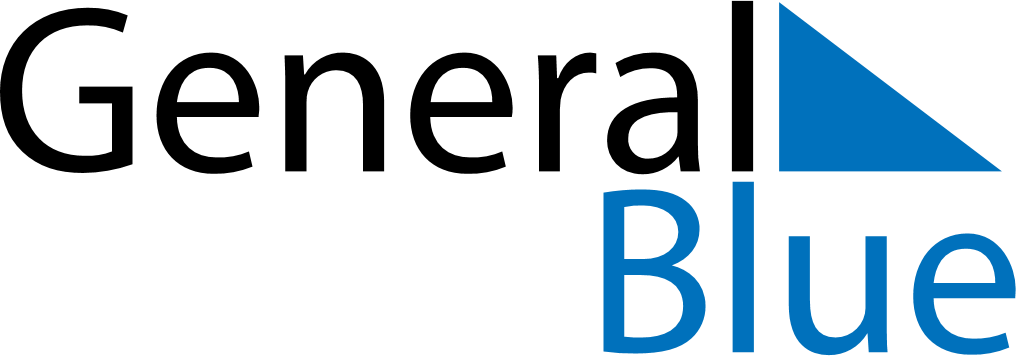 October 2024October 2024October 2024October 2024October 2024October 2024Barnaul, RussiaBarnaul, RussiaBarnaul, RussiaBarnaul, RussiaBarnaul, RussiaBarnaul, RussiaSunday Monday Tuesday Wednesday Thursday Friday Saturday 1 2 3 4 5 Sunrise: 7:26 AM Sunset: 7:02 PM Daylight: 11 hours and 35 minutes. Sunrise: 7:28 AM Sunset: 7:00 PM Daylight: 11 hours and 31 minutes. Sunrise: 7:30 AM Sunset: 6:57 PM Daylight: 11 hours and 27 minutes. Sunrise: 7:32 AM Sunset: 6:55 PM Daylight: 11 hours and 23 minutes. Sunrise: 7:33 AM Sunset: 6:52 PM Daylight: 11 hours and 18 minutes. 6 7 8 9 10 11 12 Sunrise: 7:35 AM Sunset: 6:50 PM Daylight: 11 hours and 14 minutes. Sunrise: 7:37 AM Sunset: 6:48 PM Daylight: 11 hours and 10 minutes. Sunrise: 7:39 AM Sunset: 6:45 PM Daylight: 11 hours and 6 minutes. Sunrise: 7:41 AM Sunset: 6:43 PM Daylight: 11 hours and 2 minutes. Sunrise: 7:42 AM Sunset: 6:41 PM Daylight: 10 hours and 58 minutes. Sunrise: 7:44 AM Sunset: 6:38 PM Daylight: 10 hours and 53 minutes. Sunrise: 7:46 AM Sunset: 6:36 PM Daylight: 10 hours and 49 minutes. 13 14 15 16 17 18 19 Sunrise: 7:48 AM Sunset: 6:34 PM Daylight: 10 hours and 45 minutes. Sunrise: 7:50 AM Sunset: 6:31 PM Daylight: 10 hours and 41 minutes. Sunrise: 7:51 AM Sunset: 6:29 PM Daylight: 10 hours and 37 minutes. Sunrise: 7:53 AM Sunset: 6:27 PM Daylight: 10 hours and 33 minutes. Sunrise: 7:55 AM Sunset: 6:24 PM Daylight: 10 hours and 29 minutes. Sunrise: 7:57 AM Sunset: 6:22 PM Daylight: 10 hours and 25 minutes. Sunrise: 7:59 AM Sunset: 6:20 PM Daylight: 10 hours and 21 minutes. 20 21 22 23 24 25 26 Sunrise: 8:01 AM Sunset: 6:18 PM Daylight: 10 hours and 16 minutes. Sunrise: 8:03 AM Sunset: 6:15 PM Daylight: 10 hours and 12 minutes. Sunrise: 8:04 AM Sunset: 6:13 PM Daylight: 10 hours and 8 minutes. Sunrise: 8:06 AM Sunset: 6:11 PM Daylight: 10 hours and 4 minutes. Sunrise: 8:08 AM Sunset: 6:09 PM Daylight: 10 hours and 0 minutes. Sunrise: 8:10 AM Sunset: 6:07 PM Daylight: 9 hours and 56 minutes. Sunrise: 8:12 AM Sunset: 6:05 PM Daylight: 9 hours and 52 minutes. 27 28 29 30 31 Sunrise: 8:14 AM Sunset: 6:03 PM Daylight: 9 hours and 48 minutes. Sunrise: 8:16 AM Sunset: 6:01 PM Daylight: 9 hours and 44 minutes. Sunrise: 8:18 AM Sunset: 5:59 PM Daylight: 9 hours and 40 minutes. Sunrise: 8:20 AM Sunset: 5:57 PM Daylight: 9 hours and 37 minutes. Sunrise: 8:21 AM Sunset: 5:55 PM Daylight: 9 hours and 33 minutes. 